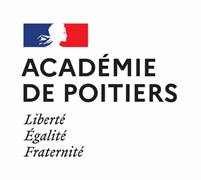 MOUVEMENT ACADEMIQUE 2024 DES PERSONNELS ADMINISTRATIFS, TECHNIQUES, SOCIAUX ET DE SANTEANNEXE 6 – FICHE DE SUIVI DES CANDIDATURES A UN EMPLOI PROFILE (PPr)Le posteLe posteLe posteLe posteLe posteLe posteLe posteLe posteIntitulé du poste :Intitulé du poste :Catégorie (A, B ou C) :Catégorie (A, B ou C) :Corps :Corps :Autorité de recrutement :Autorité de recrutement :Composition de la commission de recrutementComposition de la commission de recrutementCritères de recrutement :Critères de recrutement :Les candidatsLes candidatsLes candidatsLes candidatsLes candidatsLes candidatsLes candidatsLes candidatsNomPrénomPriorité légale(oui/non)Audition (oui/non)Rang de classementCompétences et motivations liées au postes (appréciations littérales)Compétences et motivations liées au postes (appréciations littérales)Compétences et motivations liées au postes (appréciations littérales)Candidat retenuCandidat retenuCandidat retenuCandidat retenuCandidat retenuCandidat retenuCandidat retenuCandidat retenuNomPrénomModalité de recrutementModalité de recrutementCommentaireCommentaireCommentaireCommentaireFait à :Fait à :Le : Signature du(de la) responsable de recrutement :Signature du(de la) responsable de recrutement :